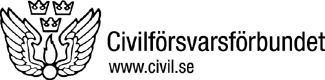 Uppgifter att skicka in till förbundet efter genomförd stämmaFörening: ________________________________Org nr. ________________________________________Årsstämma hölls: ___________________________________________________________________Följande personer valdes till:Ordförande: ________________________________________________________________________Sekreterare: ________________________________________________________________________Kassör: ____________________________________________________________________________Webbredaktör: _____________________________________________________________________Valberedning: ______________________________________________________________________Övriga ledamöter: _____________________________________________________________________________________________________________________________________________________Kontaktperson om ej ordförande: ______________________________________________________Adress för post till föreningen: ___________________________________________________________________________________________________________________________________________Telefonnummer till föreningen: _______________________________________________________För Civil2 adress – personer som ska ha tillgång: ___________________________________________________________________________________________________________________________Personer som ska tas bort: _____________________________________________________________________________________________________________________________________BG/PG (i nödfall bankkonto): _________________________________________________________Medlemsavgift (föreningens + av stämman bestämd avgift): ________________________________Familjeavgift (föreningens + av stämman bestämd avgift): ________________________________Förutom blanketten ska protokoll från föreningsstämman, balans- och resultaträkning samt verksamhetsberättelse skickas in till förbundet (info@civil.se eller post) snarast efter föreningsstämman.Föreningen förbinder sig att bedriva verksamhet i enlighet med förbundets inriktningsplan och stadgar.Signatur firmatecknare: ____________________________________________________________________Föreningens medlemsregisterFöljande personer i min förening ska ha tillgång till föreningens uppgifter i medlemsregistretPersonuppgiftsbiträdesavtal skickad digitalt till den som ska ha tillgång till registret.Observera! Den som ska ha tillgång till registret behöver ha ett Mobilt BankId för inloggning.Namn			Personnummer__________________________________________________________________________________________________________________________________________________________________________________________________________________________________________________________________________________________________________________________________________________________________________________________________________________________Dessa personer ska ha tillgång till FRG registret i den/de kommuner som vår förening administrerarNamn			Personnummer________________________________________________________________________________________________________________________________________________________________________________________________________________________________________________________________________________________________________________________________________Datum: _____________________________		__________________________________Förening				Ordförande